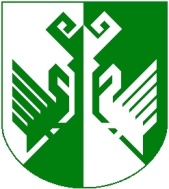 от 31 мая 2021 года № 238О внесении изменений в постановление от 24 мая 2021 года № 221 "Об утверждении Порядка предоставления субсидий, в том числе грантов в форме субсидий, юридическим лицам (за исключением субсидий государственным (муниципальным) учреждениям), индивидуальным предпринимателям, физическим лицам - производителям товаров, работ, услуг из бюджета Сернурского муниципального района Республики Марий Эл"  В соответствии со статьей 78 Бюджетного кодекса Российской Федерации, Федеральным законом от 06 октября 2003 г. № 131-ФЗ 
«Об общих принципах организации местного самоуправления в Российской Федерации», постановлением Правительства Российской Федерации от 18 сентября 2020 г. № 1492 «Об общих требованиях к нормативным правовым актам, муниципальным правовым актам, регулирующим предоставление субсидий, в том числе грантов в форме субсидий, юридическим лицам, индивидуальным предпринимателям, а также физическим лицам - производителям товаров, работ, услуг, и о признании утратившими силу некоторых актов Правительства Российской Федерации и отдельных положений некоторых актов Правительства Российской Федерации», администрация Сернурского муниципального района  постановляет: 1. Внести изменения в Порядок предоставления субсидий, в том числе грантов в форме субсидий, юридическим лицам (за исключением субсидий государственным (муниципальным) учреждениям), индивидуальным предпринимателям, физическим лицам - производителям товаров, работ, услуг из бюджета Сернурского муниципального района Республики Марий Эл (далее - Порядок), утвержденным постановлением администрации от 24 мая 2021 года № 221 «Об утверждении Порядка предоставления субсидий, в том числе грантов в форме субсидий, юридическим лицам (за исключением субсидий государственным (муниципальным) учреждениям), индивидуальным предпринимателям, физическим лицам - производителям товаров, работ, услуг из бюджета Сернурского муниципального района Республики Марий Эл»: 1) Пункт 1.1. Порядка дополнить абзацем 2 следующего содержания:"Сведения о субсидии размещаются на едином портале бюджетной системы Российской Федерации в информационно-телекоммуникационной сети «Интернет».2) Пункт 1.2. дополнить абзацем 2 следующего содержания:"Целью предоставления субсидий, в том числе грантов в форме субсидий, является финансовое обеспечение проектов, с указанием наименования национального проекта (программы), в том числе федерального проекта, входящего в состав соответствующего национального проекта (программы), или регионального проекта, обеспечивающего достижение целей показателей и результатов федерального проекта, либо муниципальной программы, в случае если субсидии, в том числе гранты в форме субсидий, предоставляются в целях реализации соответствующих проектов, программ, реализуемых юридическими лицами (за исключением муниципальных учреждений), индивидуальными предпринимателями, физическими лицами – производителями товаров, работ, услуг. Субсидия, 
в том числе грант в форме субсидии, предоставляется на компенсацию затрат при реализации проектов. Под проектом в настоящем Порядке понимается документ, оформленный в письменном виде и предусматривающий проведение мероприятий из числа видов деятельности юридических лиц (за исключением муниципальных учреждений), индивидуальных предпринимателей, физических лиц - производителей товаров, работ, услуг, осуществляющих свою деятельность на территории Сернурского муниципального района Республики Марий Эл.".3) Абзац 1 пункта 2.3. изложить в следующей редакции:"2.3. Для участия в отборе получатели субсидии представляют 
в Администрацию следующие документы:1)	заявление (заявку) для участия в отборе (приложение № 1 
к Порядку);2)	копию свидетельства о государственной регистрации юридического лица, копия свидетельства о государственной регистрации индивидуального предпринимателя, копию свидетельства о постановке на учет в налоговом органе;3)	копию выписки из Единого государственного реестра юридических лиц - для юридических лиц или из Единого государственного реестра индивидуальных предпринимателей - для индивидуальных предпринимателей;4)	утвержденную руководителем участника отбора смету расходов на реализацию проекта, планируемого к осуществлению за счет средств субсидии, с приложением финансово-экономического обоснования;5)	документы, подтверждающие фактически произведенные затраты (недополученные доходы);6)  письмо-подтверждение о том, что на дату подачи заявления 
на участие в отборе получатель субсидии не находится в процессе ликвидации, реорганизации или банкротства, а также об отсутствии действующего решения органа юстиции, прокуратуры, суда 
о приостановлении деятельности организации (письмо-подтверждение составляется в свободной форме);7) согласие на публикацию (размещение) в информационно-телекоммуникационной сети «Интернет» информации о получателе субсидии, о подаваемом заявлении, иной информации получателе субсидии, связанной с соответствующим отбором;8)  согласие на обработку персональных данных (для физического лица).".4) Пункт 2.5. дополнить абзацами следующего содержания:"В случае если получатель субсидии не подписывает соглашение о предоставлении субсидии в установленный срок, получатель субсидии считается уклонившимся от заключения соглашения.При необходимости Администрация и получатель субсидии заключают дополнительное соглашение к соглашению о предоставлении субсидии или дополнительное соглашение о расторжении соглашения.В случае если субсидия предоставляется из средств межбюджетных трансфертов из федерального бюджета (республиканского бюджета Республики Марий Эл), имеющих целевое назначение, соглашение заключается в соответствии с типовыми формами, установленными Министерством финансов Российской Федерации (Министерством финансов Республики Марий Эл) для соглашений о предоставлении субсидий из федерального бюджета (республиканского бюджета Республики Марий Эл).".5) Подпункт 3.1. изложить в следующей редакции:"3.1.	По результатам использования субсидии получатель субсидии предоставляет в Администрацию: отчет о достижении результата предоставления субсидии  (приложение № 5 к настоящему Порядку);отчет о расходах, источником финансового обеспечения которых является субсидия (приложению № 6 к настоящему Порядку).Порядок, сроки предоставления получателем субсидии отчетности, определяется соглашением.".6) Порядок дополнить приложениями 5 и 6 (прилагаются).2. Контроль за исполнением настоящего постановления возложить на заместителя главы администрации Сернурского муниципального района по экономическому развитию территории Волкову Т.М.3. Настоящее постановление вступает в силу после его официального опубликования.Росляков В.И.(83633) 9-71-42СОГЛАСОВАНО:  Руководитель управления финансов администрации   Сернурского муниципального района                                                                     Рябинина В.В.  31.05.2021Приложение                                                                      к постановлению администрации                                                                       Сернурского муниципального                                                                         района Республики Марий                                                                          от 31.05.2021 г. № 238Приложение № 5к Порядку предоставления субсидий, в том числе грантов в форме субсидий,юридическим лицам (за исключениемсубсидий государственным (муниципальным) учреждениям),индивидуальным предпринимателям,физическим лицам - производителямтоваров, работ, услуг из бюджетаСернурского муниципального районаРеспублики Марий ЭлФормаОТЧЕТ
о достижении результата предоставления субсидии из бюджета Сернурского муниципального района Республики Марий Эл на финансовое обеспечение затрат, связанных с реализацией проектов
на ___ __________ 20___ годаНаименование получателя субсидии: ______________________________.Срок представления: не позднее 15 января года, следующего за годом предоставления субсидии. Руководитель получателя субсидии ___________   _________   ________________                                 			           (должность)            (подпись)            (расшифровка	подписи) Исполнитель _____________  ____________________________  _________             		 (должность)                                                      (Ф.И.О.)                                                       (телефон) ___ _________ 20___ г.Приложение № 6к Порядку предоставления субсидий, в том числе грантов в форме субсидий,юридическим лицам (за исключениемсубсидий государственным (муниципальным)учреждениям),индивидуальным предпринимателям,физическим лицам - производителямтоваров, работ, услуг из бюджетаСернурского муниципального районаРеспублики Марий ЭлФормаОТЧЕТ
о расходах, источником финансового обеспечения которых является субсидия из бюджета Сернурского муниципального района Республики Марий Эл на финансовое обеспечение затрат, связанных с реализацией проектов 
на ___ _________ 20___ годаНаименование получателя субсидии _____________________________________Периодичность: _______________________________________________________Единица измерения: рубль (с точностью до второго десятичного знака)Руководитель получателя субсидии ___________   _________   ________________                                 			           (должность)            (подпись)            (расшифровка	подписи)Исполнитель _____________  ____________________________  _________             		 (должность)                                                      (Ф.И.О.)                                                       (телефон) ___ _________ 20___ г.__________ШЕРНУРМУНИЦИПАЛЬНЫЙ РАЙОНЫНАДМИНИСТРАЦИЙЖЕАДМИНИСТРАЦИЯ СЕРНУРСКОГО МУНИЦИПАЛЬНОГОРАЙОНАПУНЧАЛПОСТАНОВЛЕНИЕГлаваадминистрацииСернурскогомуниципального районаА. КугергинЗаместитель главы администрации по экономическому развитию территорииВолкова Т.М.31.05.2021Главный специалист отдела организационно-правовой работы и кадров                                        		       И.Э. Сидорова 31.05.2021.№п/пНаименованиерезультатаПлановое значение результатаФактическое значение результатаПричинаотклоненияНаименование показателяСумма за отчетный период12Остаток субсидии на начало года, всегов том числе:потребность в котором подтвержденаподлежащий возврату в бюджет муниципального образования Поступило средств, всегов том числе:дебиторская задолженность прошлых летВыплаты по расходам, всегов том числе:выплаты персоналу, всегоиз них:выбытие со счетовиз них:перечисление средств в целях их размещения на депозиты, в иные финансовые инструменты (если федеральными законами предусмотрена возможность такого размещения целевых средств), всегоиз них:уплата налогов, сборов и иных платежей в бюджеты бюджетной системы Российской Федерации, всегоиз них:иные выплаты, всегоиз них:выплаты по окончательным расчетам, всегоиз них:возвращено в бюджет муниципального образования, всегов том числе:израсходованных не по целевому назначениюв результате применения штрафных санкцийневостребованные средстваОстаток субсидии на конец отчетного периода, всегов том числе:требуется в направлении на те же цели